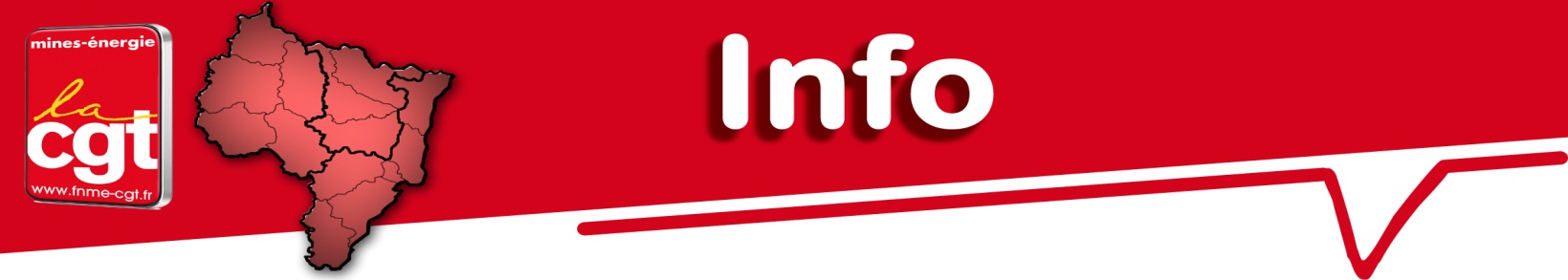 POINT SUR LES LOCAUX A BESANCONDepuis plusieurs mois, les directions ont engagé des réflexions sur l’évolution du patrimoine d’EDF et GDF Suez.La CGT vous a informé régulièrement et a fait remonter aux directions vos attentes.Cela a permis de faire reculer certains projets en complet décalage avec les attentes du personnel et l’efficacité de nos entreprises. Où en sommes-nous ?La CMCAS a déménagé dans les anciens locaux du garage et une inauguration est prévue le Mardi 2 Octobre à partir de 17 h 00  où tout le personnel est invité.Les anciens locaux situés faubourg Tarragnoz sont à vendre.GRDF va faire construire des nouveaux locaux sur la zone des Tilleroyes en face de la déchetterie, les plans sont finalisés,  la construction devrait commencer en 2013 et tous les agents de GRDF devraient aménager d’ici la fin de l’année 2013.La CGT avait obtenu que le personnel soit associé à l’élaboration des plans. Le CHSCT sera consulté dans les prochaines semaines.N’hésitez pas à vous rapprocher du bureau syndical ou de vos élus si vous avez encore des modifications à apporter.Sur le site de Palente, les emprises pour le Tramway sont effectuées, pour l’instant aucun service ne doit quitter ce lieu.La nouvelle boutique EDF, rue de la république, devrait ouvrir le 1er octobre. Nous serons extrêmement vigilants pour que la direction ne profite pas de cette ouverture pour fermer l’agence de Planoise.Concernant les bâtiments de Bersot, après avoir confirmé le maintien de ce site, les directions vont engager des travaux (réfection de la toiture, réfection du 2ème étage d’ici la fin d’année 2012).Des algécos vont être positionnés sur le parking, dès la semaine prochaine,  afin d’accueillir les agents du service AIT.Les agents de GRDF, dans l’attente de leur site à Tilleroyes, seront transférés à la boutique actuelle d’EDF rue Bersot.Les agents de l’AMOAD pôle délibéré seront placés à coté du médico social.Le 4ème étage et le 2ème étage seront rénovés en 2013.Afin de pallier au manque de places de parking, suite à la mise en place des algécos, des places de  parking à rivotte seront proposées aux agents, cela nous semble bien assez éloigné du centre !!!Nous restons à la disposition des agents pour tout renseignement complémentaire et surtout pour faire remonter vos attentes.